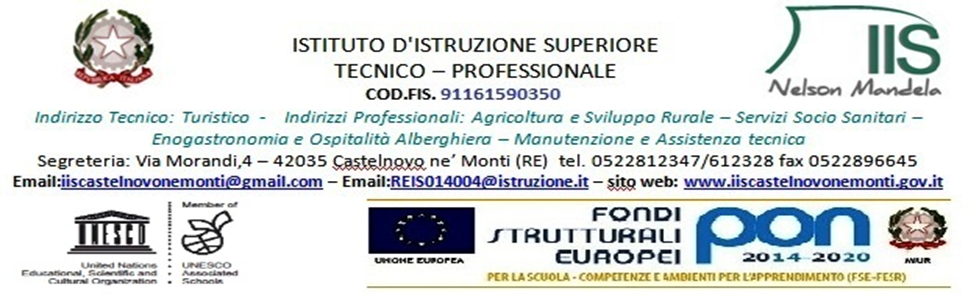 Cari studenti,a partire dall’anno scolastico 2015-2016, in base alla legge sulla Buona Scuola, il dirigente scolastico ha l’obbligo di attribuire un “bonus” ai docenti, che viene assegnato dal dirigente scolastico secondo criteri forniti da un comitato di valutazione formato da tre rappresentanti dei docenti, un rappresentante degli studenti, un rappresentante dei genitori e un membro esterno.Per quanto riguarda il nostro Istituto, il comitato di valutazione (composto dai docenti Miscioscia Domenico, Vuolo Emilio e Armani Angelo, dallo studente Gaccioli Alessandro, dal genitore Lusetti Moris e dal membro esterno Bacci Paola) ritiene opportuno che il dirigente scolastico individui i destinatari del “bonus” tenendo conto anche dell’opinione degli studenti.Proponiamo quindi che ogni classe esprima i nomi di docenti che si distinguono in base ai seguenti criteri:	1 chiarezza nella didattica;	2 motivazione degli studenti;	3 valorizzazione delle potenzialità degli studenti;	4 recupero degli studenti in difficoltà;	5 innovazione didattica (LIM, attività di gruppo...);	6 interazione tra scuola e territorio (aziende, enti...);	7 creazione di un clima relazionale positivo nella classe;	8 comunicazione chiara degli obiettivi e dei criteri di valutazione della disciplina;	9 disponibilità ad accompagnare gli studenti in uscite didattiche, visite d’istruzione, ecc.;	10 altri criteri.Per rendere più equilibrato possibile il giudizio, i nominativi non saranno forniti da ogni singolo studente ma dall’intera classe. Le preferenze dovranno pervenire alla segreteria didattica entro il 7 Giugno, in una busta chiusa con all’esterno l’indicazione della classe e della sezione.Domenico Miscioscia							Paola BacciEmilio Vuolo								Moris LusettiAngelo Armani							Alessandro Gaccioli